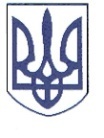 РЕШЕТИЛІВСЬКА МІСЬКА РАДА ПОЛТАВСЬКОЇ ОБЛАСТІРОЗПОРЯДЖЕННЯ03 квітня 2023 року                                                                                             № 84Про створення комісії з обстеження полезахисних лісових смуг, розташованих на землях сільськогосподарського призначення на території Решетилівської міської територіальної громадиКеруючись частиною другою ст.2 , ст.11, частиною першою ст. 73, ст.33 Закону України „Про місцеве самоврядування в Україні”, Правила утримання та збереження полезахисних лісових смуг, розташованих на землях сільськогосподарського призначення, затверджених постановою Кабінету Міністрів України від 22 липня 2020 року № 650, з метою збереження полезахисних лісових смуг, організації охорони захисту насаджень від пожеж, незаконних рубок, пошкоджень, ослаблення, захисту від шкідників та хвороб, та іншого шкідливого впливу, враховуючи листи Товариства з обмеженою відповідальністю «КП ЛІСОЗАХИСТ» від 30.03.2023 вих. № 17 та від 03.04.2023 вих. № 19, Державного спеціалізованого лісозахисного підприємства «Харківлісозахист» від 03.04.2023 № 06-09/36, наказ Північно-східного міжрегіонального управління лісового та мисливського господарства від 03.04.2023 № 38 «Про направлення спеціаліста» ЗОБОВ’ЯЗУЮ:1. Створити комісію з обстеження полезахисних лісових смуг, розташованих на землях сільськогосподарського призначення, які перебувають в користуванні ТОВ «КП ЛІСОЗАХИСТ» на території Решетилівської міської територіальної громади у складі:2. Відділу земельних ресурсів та охорони навколишнього середовища виконавчого комітету міської ради (Добжинська С. В.):1) повідомити зацікавлених осіб про дату проведення обстеження;2) за результатами обстеження скласти акт обстеження з метою визначення необхідності проведення невідкладних заходів з поліпшення санітарного стану полезахисних лісових смуг.3. Контроль за виконанням цього розпорядження залишаю за собою.Міський голова	О.А. ДядюноваПІППосадаПосадаКолесніченкоАнтон Володимирович -заступник міського голови з питань діяльності виконавчих органів ради, голова комісіїГрибельник Дмитро Сергійович-спеціаліст І категорії відділу земельних ресурсів та охорони навколишнього середовища виконавчого комітету міської ради, секретар комісіїЧлени комісіїЧлени комісіїЧлени комісіїДрібноходЄвген Володимирович-заступник начальника відділу охорони  та захисту лісів Північно-східного міжрегіонального управління лісового та мисливського господарства (за згодою)ОсадчийРоман Анатолійович-начальник відділу діагностики Державного спеціалізованого лісозахисного підприємства «Харківлісозахист» (за згодою)Цінченко Костянтин Вікторович-директор ТОВ «КП ЛІСОЗАХИСТ», землекористувач (за згодою)